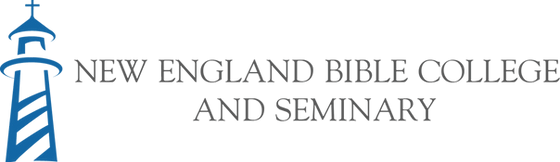 Certificate In Biblical Studies Checklist (stackable)11/30/23 Student_____________________        Semester Started______This certificate requires a total of 12 credit hours (4 successfully completed courses). Course Descriptions for Certificate In Biblical Studies Bi 101 Old Testament Survey An introduction to the authorship, nature and contents of the Old Testament books and their environment. Special attention will be given to important persons, places and events, key chapters and storylines with an eye towards grasping the entire sweep of the Old Testament as revelation.Bi 102  New Testament Survey An introduction to the authorship, nature and contents of the New Testament books and their environment. Special attention will be given to important persons, places, events, key chapters and storylines, with an eye towards grasping the entire sweep of the New Testament as revelation.Bi 100 Biblical Interpretation This course examines the fundamental principles, practices and tools of biblical interpretation and exegesis. It will introduce hermeneutical strategies and methods will be taught towards gaining competent and faithful proficiency in delivering the biblical author’s intended message for a contemporary audience. Bi 203 The PentateuchIntroduces the student to the foundational documents of Judaism and Christianity, the Torah/Pentateuch, showing how the later Biblical books build on the foundation of the Mosaic Covenant. The course focuses on the main themes developed in these books, as well as some of the controversies surrounding authorship and interpretation.Bi 334 Gospel of John and RomansA study that explores the complementary messages of both John and Romans particularly in light of how John emphasizes Jesus as the Incarnate Word ushering in the new creation while Paul articulates the new creation of a redeemed people of God consisting of both Jew and Gentile. Focus will also be on the continuing power of the gospel to renew and redeem in the context of local church ministry.Required Course Credit HoursDate Successfully Completed/ProfessorBi 101 Old Testament Survey 3Bi 102 New Testament Survey 3Bi 100 Biblical Interpretation 3Bi 203 The Pentateuch OR Bi 334 Gospel of John and Romans (circle which)3